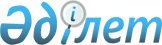 Об утверждении Правил расчета ставки арендной платы при передаче районного коммунального имущества в имущественный наем (аренду)
					
			Утративший силу
			
			
		
					Постановление акимата Жамбылского района Северо-Казахстанской области от 25 декабря 2014 года № 399. Зарегистрировано Департаментом юстиции Северо-Казахстанской области 28 января 2015 года № 3088. Утратило силу постановлением акимата Жамбылского района Северо-Казахстанской области от 20 июля 2015 года N 228      Сноска. Утратило силу постановлением акимата Жамбылского района Северо-Казахстанской области от 20.07.2015 N 228 (вводится в действие со дня подписания).

      В соответствии с подпунктом 2) пункта 1 статьи 31 Закона Республики Казахстан от 23 января 2001 года "О местном государственном управлении и самоуправлении в Республике Казахстан", пунктом 3 статьи 74 Закона Республики Казахстан от 1 марта 2011 года "О государственном имуществе", пунктом 50 Правил передачи государственного имущества в имущественный наем (аренду), утвержденных постановлением Правительства Республики Казахстан от 13 февраля 2014 года № 88 "Об утверждении Правил передачи государственного имущества в имущественный наем (аренду)", акимат Жамбылского района Северо-Казахстанской области ПОСТАНОВЛЯЕТ:

      1. Утвердить прилагаемые Правила расчета ставки арендной платы при передаче районного коммунального имущества в имущественный наем (аренду).

      2. Контроль за исполнением данного постановления возложить на заместителя акима Жамбылского района Северо-Казахстанской области Топорову Л.В.

      3. Настоящее постановление вводится в действие по истечении десяти календарных дней после дня его первого официального опубликования.

 Правила расчета ставки арендной платы при передаче районного коммунального имущества в имущественный наем (аренду)      1. Настоящие Правила расчета ставки арендной платы при передаче районного коммунального имущества в имущественный наем (аренду) (далее-Правила) разработаны в соответствии с пунктом 50 Правил передачи государственного имущества в имущественный наем (аренду), утвержденных постановлением Правительства Республики Казахстан от 13 февраля 2014 года № 88, и определяют правила расчета ставки арендной платы при передаче районного коммунального имущества в имущественный наем (аренду).

      2. Расчет годовой ставки арендной платы при предоставлении в имущественный наем (аренду) объектов государственного нежилого фонда, находящихся на балансе районных коммунальных юридических лиц определяется на основании базовых ставок и размеров применяемых коэффициентов, учитывающих тип строения, вид нежилого фонда, степень комфортности, территориальное расположение, вид деятельности нанимателя, организационно-правовую форму нанимателя и осуществляется по формуле:

      Ап= Рбс х Кт х Кск х Квп х Квд х Копф х Ктр,

      где: 

      Ап- годовая ставка арендной платы за 1 квадратный метр в год объектов государственного нежилого фонда, находящихся на балансе районных коммунальных юридических лиц;

      Рбс- базовая ставка арендной платы за 1 квадратный метр, тенге в год устанавливается в размере 1,5 месячного расчетного показателя, в соответствии с Законом Республики Казахстан о республиканском бюджете на соответствующий год. 

      Кт- коэфффициент, учитывающий тип строения;

      Кск- коэфициент учитывающий степень комфортности;

      Квп- коэффициент, учитывающий вид нежилого помещения;

      Квд- коэффициент, учитывающий вид деятельности нанимателя;

      Копф- коэффициент, учитывающий организационно-правовую форму нанимателя;

      Ктр- коэффициент, учитывающий территориальное расположение;

      Коэффициенты для расчета приведены в приложении 1.

      3. Расчет стоимости арендной платы в месяц определяется по формуле

      Ар=Ап * S/12, где 

      Ар-с тоимость арендной платы в месяц, тенге

      Ап- годовая ставка арендной платы за 1 квадратный метр, тенге в год.

      S- занимаемая нанимателем площадь (с учетом вспомогательной)

      4. Расчет арендной платы за имущественный наем (аренду) автотранспортных средств, оборудования, мебели, инженерных сетей и коммуникаций и иного имущества районной коммунальной собственности, за исключением объектов государственного нежилого фонда.

      Годовая арендная плата за имущественный наем (аренду) автотранспортных средств, оборудования, мебели, инженерных сетей и коммуникаций и иного имущества районной коммунальной собственности за исключением объектов государственного нежилого фонда определяется по формуле:

      Ар = С х Ксэ х Куэ,

      где: Ар – ставка арендной платы в год;

      С – базовая ставка аренды в год, принимаемая равной С = (Sбал. х N аморт.),

      где: S бал. – первоначальная стоимость сдаваемого объекта;

      N аморт. – годовая норма износа, определяется на основании предельных норм амортизации фиксированных активов согласно Налоговому кодексу Республики Казахстан:

      Ксэ- Коэффициент, учитывающий срок эксплуатации;

      Куэ- Коэффициент, учитывающий условия эксплуатации;

      Коэффициенты для расчета приведены в приложении 2.

      5. В случае отсутствия коэффициентов в таблицах, в приложениях 1 и 2 принимается коэффициент равный 1.


					© 2012. РГП на ПХВ «Институт законодательства и правовой информации Республики Казахстан» Министерства юстиции Республики Казахстан
				
      Аким района

И. Турков
Утверждены постановлением акимата Жамбылского района Северо-Казахстанской области от 25 декабря 2014 года № 399Приложение № 1 к Правилам расчета ставки арендной платы при передаче районного коммунального имущества в имущественный наем (аренду), утвержденных постановлением акимата Жамбылского района Северо-Казахстанской области от 25 декабря 2014 года № 399№ п/п

Вид коэффициентов

Размер коэффициента

1

Коэффициент, учитывающий тип строения (Кт):

1

1.1 офисное

1

1

1.2 производственное

0,8

1

1.3 складское, гаражное, котельная

0,6

1

1.4 спортивные сооружения (стадионы, спортивные залы)

0,7

2

Коэффициент, учитывающий степень комфортности (Кск) 

2

2.1 для помещений со всеми инженерно-техническими устройствами (электрическая энергия, канализация, водоснабжение, отопление) при отсутствии каких-либо видов коммуникаций уменьшается на 0,1 за каждый отсутствующий вид

1

3

Коэффициент, учитывающий вид нежилого помещения (Квп)

3.1 Отдельно стоящее здание 

1

3.2 Помещение в здании

1

3.3 Цокольный этаж здания или полуподвал 

0,7

3.4 Подвальное помещение 

0,4

4

Коэффициент, учитывающий вид деятельности нанимателя (Квд):

4.1 для брокерской деятельности и оказания таможенных услуг, обменных пунктов, страховых, инвестиционных компаний, нотариальных контор, адвокатских контор, расчетно-кассовых центров банков

5

4.2 для оказания коммуникационных услуг, в том числе услуг связи, автоматизированных телефонных станций, почты

1,4

4.3 для оказания бытовых, ритуальных услуг, пунктов проката

2,0

4.4 для оказания гостиничных услуг, торговой деятельности, аптек и аптечных пунктов , услуг в сфере общественного питания (кафе, рестораны, столовые, буфеты), за исключением буфетов и столовых в организациях образования

3

4.5 для организации общественного питания в организациях образования 

0,5

4.6 для оказания услуг в области образования (в том числе дошкольного воспитания, внешкольной, кружковой деятельности) здравоохранения, физической культуры и спорта, культурно-досуговых услуг 

1

4.7 для служебных, офисных помещений 

1

4.8 для производственной деятельности, станций технического обслуживания, мастерских

2

4.9 для помещений под гаражи, котельные, склады, камеры хранения 

2

4.10 для прочих видов деятельности 

1

5

Коэффициент, учитывающий организационно-правовую форму нанимателя (Копф):

5.1 для индивидуальных предпринимателей для организации производственной деятельности и развития сферы услуг населению, за исключением торгово-посреднической деятельности

 0,9

5.2 для благотворительных и общественных организаций и объединений, некоммерческих организаций 

0,5

5.3 для всех остальных 

1 

6 

Коэффициент, учитывающий территориальное расположение (Ктр)

6.1 районный центр

1

6.2 сельские населенные пункты, кроме районного центра 

0,5

Приложение № 2 к Правилам расчета ставки арендной платы при передаче районного коммунального имущества в имущественный наем (аренду), утвержденных постановлением акимата Жамбылского района Северо-Казахстанской области от 25 декабря 2014 года № 399№ п/п

Вид коэффициентов

Размер коэффициента

1

Коэффициент, учитывающий срок эксплуатации Ксэ

автотранспортные средства, строительные, рабочие и сельскохозяйственные машины

 - при эксплуатации от 1 года до 5 лет

 - при эксплуатации свыше 5 лет

 

1,2

1,0

Оборудование, мебель, инженерные сети, коммуникации, и другое

 - при эксплуатации от 1 года до 7 лет

 - при эксплуатации свыше 7 лет

 

1,2

1,0

2

Коэффициент, учитывающий условия эксплуатации Куэ

автотранспортные средства, оборудование

 - при эксплуатации на территории районного центра

 - при эксплуатации на остальной территории района

 

1,4

1,0

